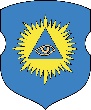 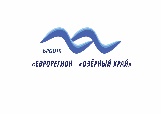 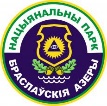 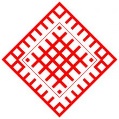 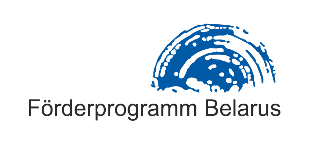 ПРОГРАММАтуристической выставки «OPEN AIR «Браслав – центр устойчивого туризма»с участием представителей туристической сферы и СМИ *Место проведения: г.Браслав, Браславский районДата проведения: 14 мая – 15 мая 2021 г. (пятница - суббота)*Туристическая выставка состоится при поддержке Дортмундского международного образовательного центра в рамках Программы поддержки Беларуси, которая реализуется по поручению Федерального министерства экономического сотрудничества и развития (BMZ) и Германского общества по международному сотрудничеству (GIZ)Дортмундский международный образовательный центр, Программа поддержки Беларуси, 9 этапСоциально-информационное учреждение «Традиции и инновации Поозерья»Браславский районный исполнительный комитетБраславский районный Совет депутатовГПУ «Национальный парк «Браславские озерая»БРООТС «Еврорегион «Озерный край»ВремяМероприятие Место проведения14 мая 2021 года (пятница)6.30 -7.00Сбор участников в г. Минске, отъездг.Минск 07.00-10.15Время в пути по маршруту г.Минск-г.п.Видзы ч/з г.Мядель10.15 – 10.3010.35– 11.1511.15 – 11.20Встреча участниковЗавтракПрезентация услуг питания Михаил Владимирович Смирнов, директор УО «Видзовский государственный профессионально-технический колледж»кафе «Традиция 1803»,г.п. Видзы, Браславский районУО «Видзовский государственный профессионально-технический колледж»11.20-11.40Отъезд. Путевая информация (в автобусе сопровождает Дударенок Надежда., директор социально-информационного учреждения «Традиции и инновации Поозерья»).Прибытие на «Хутор Ёдишки»11.40 – 12.10Презентация агроэкоусадьбы «Хутор Ёдишки».  Дегустация деревенских натуральных продуктовАндрей Абрамов, владелец«Хутор Ёдишки», д.Подрукша, Браславский район12.15 - 12.45Отъезд. Прибытие на стоянку около Горы Маяк12.50 – 14.30Подъем на лучшую обзорную точку, экспресс-экскурсия по Горе Маяк, начальник отдела туризма ГПУ “Национальный парк “Браславские озера” (Юлия Павловская)Презентация «Браслаўскі фальварак» (подножье Горы Маяк):выставка-продажа сувенирной продукции (ремесленники) зрелищные аттракционы с использованием местного фольклора, предлагаемые туристам в разные поры года (ГУК «Централизованная клубная система Браславского района)дегустация, выставка-продажа натуральных фермерских продуктов, сырной, рыбной и хлебобулочной продукции Браславского района Гора Маяк, д. Кезики, Браславский район14.35 – 14.45Отъезд. Прибытие в кафе «Струсцянскi прытулак»14.50 – 16.00 Презентация кафе «Струсцянскi прытулак» Александр Шакель, владелецДегустация браславской ухи на открытом воздухе. Обедкафе «Струсцянскi прытулак», д. Струсто, Браславский район16.00 – 16.30Отъезд к ГУО «Браславская гимназия»16.30 – 17.00Деловая часть туристической выставки:Приветствие участников:Боданин Александр Иосифович, председатель Браславского районного исполнительного комитета Пучинская Нина Антоновна, председатель Браславского районного Совета депутатов Доклад-презентация «У отдыха есть имя – Браславские озера» Величко Ольга Альбертовна, заместитель председателя Браславского районного исполнительного комитетаГУО «Браславская гимназия»Актовый зал17.00 – 17.10Отъезд. Прибытие на стоянку возле парусной школы17.10 – 17.40Презентация парусной школы BraslaWaveВиталий Жук, директор РФСК «Дривятич»берег оз.Дривяты, г.Браслав17.40 – 17.50Переход на территорию кафе «PLAGE»17.50 – 18.00 Презентация кафе «PLAGE»Владимир Врублевский, директоркафе «PLAGE»18.00 – 20.00«Лучшие предложения отдыха на Браславщине»Презентации уникальных устойчивых турпродуктов от субъектов туризма Браславского района и сопутствующих услуг: «Спортивный туризм», РФСК «Дривятич» (Виталий Жук)«Уникальный устойчивый турпродукт ГПУ «Национальный парк «Браславские озера», отдел туризма ГПУ «Национальный парк «Браславские озера» (Юлия Павловская)«Приглашаем на семейную ферму», агроэкоусадьба «Хутор Ёдишки» (Андрей Абрамов)Маршрут для самостоятельного путешествия «Кругосветка впечатлений» (агроэкоусадьба «Устье LIFE», агроэкоусадьба «Сядзіба ганчара», семейная ферма «Король Помидор», ЛПХ «Хутар Крапачы», конюшня «Горбунок», кафе «Струсцянскі прытулак», Музей традиционной культуры)«Анимационные туристические программы», Туристско-оздоровительный комплекс «Браславские озера» (Иван Белусь)«Культурно-познавательный туризм», НДУК «Браславское районное объединение музеев» (Ольга Антоненок)«Отдыхаем семьёй: здоровье в теории и на практике», агроэкоусадьба «Васпан» (Надежда Селистровская)«Отдыхай с нами: лыжи vs велосипед», агроэкоусадьба «На опушке» (Екатерина Шакель)«Водный туризм: виндсёрфинг», агроэкоусадьба «Лика» (Анжелика Горбачева)«Кулинарное наследие Браславщины», агроэкоусадьба «Семейный отдых» (Юлия Герцева)«Культурно-развлекательный туризм», ГУК «Централизованная клубная система Браславского района (Людмила Новикова)Авторские экскурсии (Виктор Бунта) «В мире флоры и фауны заказников Браславщины», ГПУ «Браслав-Ричи» (Александр Молоков)и другиеЗнакомство с представителями туристической сферы Браславского района. Вопросы-ответыкафе «PLAGE»20.00 Отъезд на агроэкоусадьбы БраславщиныПрезентация туристических продуктов на агроэкоусадьбах Браславщины. Размещение на агроэкоусадьбахпо месту размещения гостей15 мая 2021 года (суббота)9.00 – 9.30Кофе-брейк и дегустация блюд ГПУ «Национальный парк «Браславские озера»ресторан «Дривяты»9.30 – 10.00Посещение базы отдыха «Дривяты» с презентацией услуг проживания, питания, сопутствующих услуг, отдел туризма ГПУ «Национальный парк «Браславские озера» (Юлия Павловская)база отдыха «Дривяты»10.00 – 10.1510.15 – 10.25 10.25 – 11.00«Фестивальный туризм», главный уикенд страны OPEN AIR «VIVA BRASLAV» (соорганизатор Евгений Лабуть)Презентация фотоальбома о Браславщине (Плыткевич Сергей)Дискуссия «Развитие устойчивого туризма в Браславском районе Перспективы и планы сотрудничества»Участники туристической выставки, приглашенныеПодведение итогов туристической выставки «OPEN AIR «Браслав – центр устойчивого туризма» Надежда Дударёнок, директор социально-информационного учреждения «Традиции и инновации Поозерья»конференц-зал базы отдыха «Дривяты», ул.Рыбхозная, 15а,г.Браслав11.10Отъезд участников